Re Entry OrientationSession by Session list of materials and documents needed (2017)Meeting Materials Needed—Pencils, Markers, flipcharts/white boards for all sessions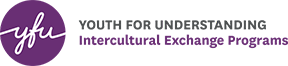 *Visuals- printed at the end of each session found in copies of facilitator handouts requested on Materials Order FormSession # 1- Welcome – 25 minutesMaterials- Ball of yarn or small, soft ball (optional)Flipchart to record THE BEST THING and CONCERNSDocuments –*Visual of Objectives of Re Entry orientation to read aloudAgenda to review with participantsHandout – Optional-Amelie’s Letter-One per student or projected on slide for all to    read alongSession # 2- The New Me – 45 minutesMaterials -     Student Midyear Goal EnvelopesFlipchart or Read Aloud- Either write The New Me questions 1-9 on                       flipchart or read aloud from worksheetPencils for studentsDocuments- *The New Me worksheet with answers for facilitatorsHandouts- New Me worksheet – one per studentSession # 3- Leaving the US - ~35 minutesMaterials- 4 paperclips or envelopes for Sorting Activity #2Pencils for studentsDocuments-*Visual of W Curve- see Preparation for Session #3 for further instructionsHandoutsAdjustment curve from Midyear – one per student*Stages of Re Entry- cut into strips- 4 needed; one for each of 4 groupsSession # 4- The Goodbye Plan - 35- 50 minutesMaterialsFor OPTIONAL Activity #2: Thank you notes, envelope and a stamp for each student, Host family address listFor OPTIONAL Activity #2- Flipchart THINGS WE WILL MISS…Documents- noneHandoutsWorksheets- In My Host Family Shoes – One per group of 4 studentsSession # 5- Graduation & Wrap Up - ~30 minutesMaterials- Flipcharts from Session # 1 and Session # 4 to share with parentsDocuments- noneHandouts-Goodbye Plan WorksheetGoodbye Timeline Practical TipsAspects of GoodbyeNot stapled into student packet- Honorary American Certificate – one per student -- Certificates need to be pre-printed in field and signed by a YFU representative-Parent Session – 1 1/2 hours plus joint session with students at end of orientation No documents or handouts needed for Parent session – will share student packetName of documentCopies for FacilitatorsCopies for StudentsCopies for ParentsAmelie’s LetterVisual – In session # 1 curriculumnoneThe New Me WorksheetVisual  - In session # 2 curriculumOne per studentnoneThe New Me Worksheet with AnswersIn session # 2 curriculum noneThe W CurveVisual - Session # 3 curriculumVisual for studentsnoneStages of Re Entry4 copies (1 per 4 std groups)nonePractical Tips for Readjustment End of session # 5One per studentnoneIn My Host Family’s ShoesOne copy per small group of students - Session # 4noneThe Goodbye PlanSession # 5One per studentnoneThe Goodbye TimelineSession # 5One per studentnoneHonorary American CertificateSession # 5One per studentnoneAspects of GoodbyeSession # 5One per studentnone